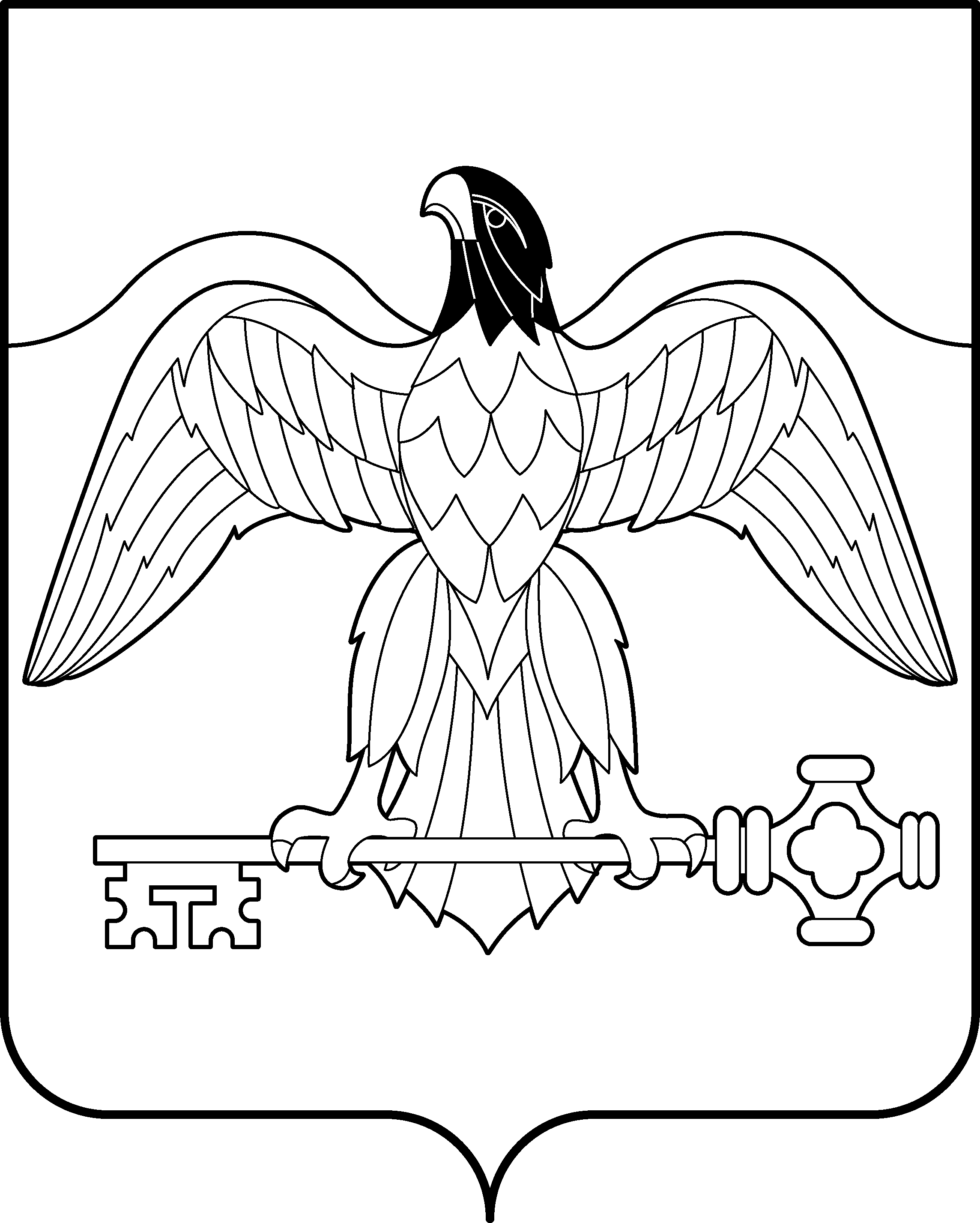 АДМИНИСТРАЦИЯ КАРАБАШСКОГО ГОРОДСКОГО ОКРУГА ЧЕЛЯБИНСКОЙ ОБЛАСТИПОСТАНОВЛЕНИЕОт     25.03.2013г.    № 85		г. КарабашО внесении изменений впостановление от 13.07.2010г.№ 212          	Руководствуясь Законом Челябинской области от 27 мая 2010 г. N 583-ЗО «Об административных комиссиях и о наделении органов местного самоуправления государственными полномочиями по созданию административных комиссий и определению перечня должностных лиц, уполномоченных составлять протоколы об административных правонарушениях», Положением об административной комиссии Карабашского городского округа, утвержденным постановлением администрации Карабашского городского округа от 13.07.2010 года, в связи с кадровыми изменениями, произошедшими в администрации Карабашского городского округа, ПОСТАНОВЛЯЮ:    	 1. В постановление от 13.07.2010г. № 212 «Об административной комиссии Карабашского городского округа» внести следующие изменения:состав административной комиссии Карабашского городского округа изложить в следующей редакции:  СОСТАВадминистративной комиссии Карабашского городского округа    Председатель комиссии:Скалозубов И.А. –  заместитель главы Карабашского городского округа по                                         инженерной инфраструктуре, строительству и 						архитектуре      Заместитель председателя комиссии:Бояркина Т.А.    –  начальник отдела по охране окружающей среды                                 администрации Карабашского городского округаОтветственный секретарь комиссии:Головина А.П.           – ведущий специалист отдела по охране окружающей 					среды администрации Карабашского городского округа                                    администрации Карабашского городского округа     Члены комиссии:Шуткин Д.С.           – председатель Собрания депутатов Карабашского 						городского 	округаЧерепанов А.А. –	начальник отдела жилищно-коммунального хозяйства 					администрации Карабашского городского округаБеспалова Е.В. – начальник правового отдела администрации Карабашского 				городского округаКоробова Г.В.         – начальник отдела муниципального  имущества                                      администрации Карабашского городского округаСухоруков С.В.       – начальник отдела архитектуры и градостроительства                                      администрации Карабашского городского округаНазарчук В.Ф. 		– депутат Собрания депутатов Карабашского 						городского 	округа (по согласованию)   	2. Отделу организационно-контрольной работы администрации Карабашского городского округа (Кожевников С.М.) настоящее постановление разместить на информационных стендах и на официальном сайте администрации  Карабашского городского округа www.karabash-go.ru       3. Контроль за исполнением настоящего постановления возложить на заместителя главы Карабашского городского округа по инженерной инфраструктуре, строительству и архитектуре Скалозубова И.А.Глава Карабашскогогородского округа                                                                   В.Ф. ЯгодинецСогласовано:Рук. аппарата			Ф.Г. ЕрмолинПрав. отдел				Е.В. БеспаловаОтп. 12экз. в дело                    			Скалозубову И.А.3- прав. отдел					4- отд. по ООС		5- ОАГ			6- Ермолину Ф.Г.				7- ООКР8- ОМИ	9- ОЖКХ10-Собр. депутатов11,12-регистр Исп. Головина А.П.